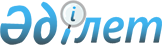 О внесении изменения в решение маслихата от 23 января 2020 года № 351 "Об утверждении Правил проведения раздельных сходов местного сообщества и количественного состава представителей жителей сел для участия в сходе местного сообщества Павловского сельского округа района Беимбета Майлина Костанайской области"
					
			Утративший силу
			
			
		
					Решение маслихата района Беимбета Майлина Костанайской области от 9 марта 2022 года № 104. Отменено решением маслихата района Беимбета Майлина Костанайской области от 1 сентября 2023 года № 35
      Сноска. Отменено решением маслихата района Беимбета Майлина Костанайской области от 01.09.2023 № 35 (вводится в действие по истечении десяти календарных дней после дня его первого официального опубликования).
      Маслихат района Беимбета Майлина РЕШИЛ:
      1. Внести в решение маслихата "Об утверждении Правил проведения раздельных сходов местного сообщества и количественного состава представителей жителей сел для участия в сходе местного сообщества Павловского сельского округа района Беимбета Майлина Костанайской области" от 23 января 2020 года № 351 (зарегистрированное в Реестре государственной регистрации нормативных правовых актов под № 8935) следующее изменение:
      приложение 2 к указанному решению изложить в новой редакции согласно приложению к настоящему решению.
      2. Настоящее решение вводится в действие по истечении десяти календарных дней после дня его первого официального опубликования. Количественный состав представителей жителей сел для участия в сходе местного сообщества Павловского сельского округа района Беимбета Майлина Костанайской области
					© 2012. РГП на ПХВ «Институт законодательства и правовой информации Республики Казахстан» Министерства юстиции Республики Казахстан
				
      Секретарь маслихата района 

С. Сапабеков
Приложениек решению маслихатаот 9 марта 2022 года№ 104Приложение 2к решению маслихатаот 23 января 2020 года№ 351
№
Наименование населенного пункта
Количество представителей жителей сел (человек)
1
Село Апановка
3
2
Село Павловка 
3
3
Село Евгеновка
2